Catherine 	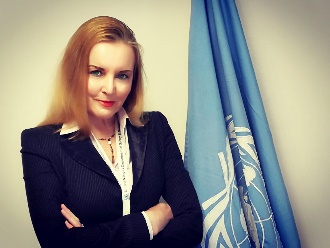         Mackenzie 	GOVERNANCE STATEMENT 	 I am committed to assisting New Zealand businesses to grow and to develop their personnel through best practice leadership and governance. Over the past twenty years I have been in senior leadership roles internationally, with much of my career focused on organizational transformation, including leadership efficiency and effectiveness, through innovation. I have established a reputation for a “can do” attitude, focussed on positive consultative results.I can combine both national and international best practise methodologies to the benefit of New Zealand businesses; assisting them to benefit members and the communities they support.My work experience in risk management, business continuity, emergency planning, personnel development, and corporate sustainability, along with my educational background in business and operations leadership, will bring added value to any Board and its deliberations. I am passionate about good governance, integrity, corporate sustainability and ethical responsibility.GOVERNANCE EXPERIENCE 	 Security Cell Chairperson | United Nations  	 	Sept 2010 – Dec 2022 Chairperson of the United Nations Security Cell in Pakistan, South Africa, Somalia, and the Caribbean.  Responsible for the safety and security of UN personnel and dependants in the countries I was assigned to.  Managed the secure operations and safe programme outputs of the UN during evacuation of personnel from Afghanistan; during chronic floods and major political upheavals in Pakistan; through humanitarian responses to events in Somalia and several global terrorist incidents in the countries I was assigned to, and which affected the UN.   Security Management Team Member | United Nations	    	Sept 2010 – Dec 2022 Technical Advisor on Emergency Preparedness, Crisis Management, Security and Safety to the United Nations Organisation in Pakistan, South Africa, Somalia, and the Caribbean.  Credited for my responsible and informed advice during the evacuation of personnel from Afghanistan and coordination of the COVID-19 pandemic in Pakistan.  United Nations Country Team Member | United Nations     	Sept 2010 – Dec 2022 As a Country Representative of my Organisation, I was a Member of the UN Country Team Governance Organisation which drove humanitarian and development programme outputs and installed strategic transformation in those Country Teams and separately to the United Nations Department of Safety and Security.UN Critical Operations Group Member | United Nations 	June 2004 – Aug 2010 Member of the UN COG, which was based in the UN Secretariate Building in New York, USA which presided over a number of significant United Nations crisis events, over a six-year period.  Was a driving force behind the transformation management required of the professionalism of the security and safety management of personnel, assets, and offices in the United Nations.BOARD STRENGTHS Industry/Sector Experience Security Risk Management and Risk MitigationBusiness Continuity and Corporate SustainabilityEmergency Planning Personnel DevelopmentOrganisational Reputation ManagementFunctional Skills  International Relations Health and Safety    Training and Development, Knowledge Transfer Compliance ManagementDiversity and InclusionTransformation LeadershipGovernance Attributes Strong ability to chair, with an affinity for consultative outcomes. Steering teams toward diplomatic, negotiated outcomes.  Diversity Familiar working with many cultures and nationalities; well versed with Maori and Pasifica. Regularly represented New Zealand at global UN and Diplomatic events.  EXECUTIVE EXPERIENCE 	 Chief Security Advisor | United Nations 	2010 – 2023 	 Internationally based, I was responsible for the security and safety of all United Nations personnel and dependants, assets and offices, in the countries I was appointed to.  In addition to the risk management and emergency preparedness, this also include leading the human resources function of all the security and safety personnel, overseeing their training and development, and managing a wide range of crisis and emergency situations.  I further worked closely with the Diplomatic Community and Host Government political and humanitarian actors.  I oversaw a transformation of my UN Department (Safety and Security), and a full revamp of our diversity and gender related focus. I chaired monthly meetings and was a member of senior United Nations policy platforms. Assistant Chief Security and Safety Service | United Nations  	2004 – 2010Based at the United Nations Secretariat Building in New York, I was a key player in the transformation project to further develop the provision of safety and security to United Nations personnel and dependants.  Working shoulder to shoulder with politicians and senior UN personnel and Diplomats, I developed and honed my senior leadership and management skills.Various other roles 	 	 Previous roles include personnel development at Aviation Security Service, and at the Pacific Training Institute, both in New Zealand. PROFESSIONAL DEVELOPMENT Member, United Nations Senior Women LeadersMember, Association of Former UN OfficialsREFEREES Willingly supplied on request    United Nations Senior Management Training Centre, Turin, ItalyUN Women Directors Leadership Programme 2022UN Executive Management Programme 2019 United Nations Training Centre, Kenya UN Senior Management Ethics and Integrity, Kenya. April 2016		United Nations Human Resource Development Centre, New York UN Senior Management Development Programme, New York. June 2007MAIN QUALIFICATIONS  Massey University, Palmerston North, New Zealand 	Master of Aviation Management 2002 - 2006		 Newport University, Kuala Lumper, Malaysia 	 	 Master of Business Administration 1994 - 1997	 	 	 PROFESSIONAL MEMBERSHIPS 